柳南执法局无证燃气经营巡查整治记录表柳南执法局无证燃气经营巡查整治记录表柳南执法局无证燃气经营巡查整治记录表柳南执法局无证燃气经营巡查整治记录表柳南执法局无证燃气经营巡查整治记录表柳南执法局无证燃气经营巡查整治记录表巡查时间2023.5.23巡查人数2带队领导胡志红、李晓军巡查地点柳太路9号门面柳太路9号门面店名地址宁铁白沙供气站宁铁白沙供气站当事人姓名兰勇兰勇是否立案否否巡查整治情况  我执法队员去检查该供气站，要求其负责人注意燃气防火安全，并宣传安全知识。  我执法队员去检查该供气站，要求其负责人注意燃气防火安全，并宣传安全知识。  我执法队员去检查该供气站，要求其负责人注意燃气防火安全，并宣传安全知识。  我执法队员去检查该供气站，要求其负责人注意燃气防火安全，并宣传安全知识。  我执法队员去检查该供气站，要求其负责人注意燃气防火安全，并宣传安全知识。巡查整治图片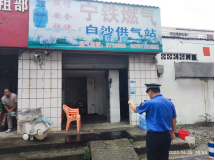 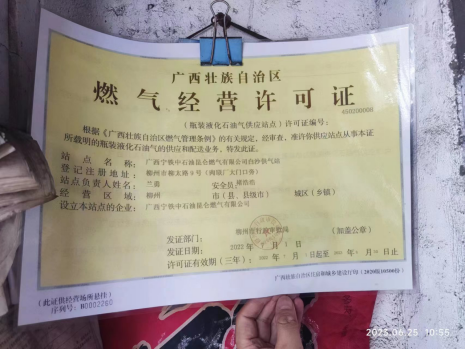 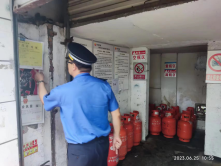 